
РОССИЙСКАЯ  ФЕДЕРАЦИЯ
ЧЕЛЯБИНСКАЯ ОБЛАСТЬ
ГЛАВА КУНАШАКСКОГО СЕЛЬСКОГО ПОСЕЛЕНИЯ
КУНАШАКСКОГО РАЙОНА

ПОСТАНОВЛЕНИЕ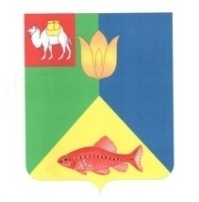 от _________г.                                                                                     ПРОЕКТ                                                                                                                                                                                                  Об утверждении Административного регламента 
предоставления муниципальной услуги "Выдача 
выписки из похозяйственной книги о наличии у 
гражданина права на земельный участок" Руководствуясь Федеральным законом от 06.10.2003 N 131-ФЗ "Об общих принципах организации местного самоуправления в Российской Федерации", Федеральным законом от 27.07.2010 N 210-ФЗ "Об организации предоставления государственных и муниципальных услуг", Уставом Кунашакского сельского поселения,ПОСТАНОВЛЯЮ:1. Утвердить Административный регламент предоставления муниципальной услуги "Выдача выписки из похозяйственной книги о наличии у гражданина права на земельный участок".2. Контроль за исполнением постановления  оставляю  за  собой.3. Постановление  вступает  в  силу  с  момента  подписания,  подлежит размещению на официальном  сайте Кунашакского сельского поселения (kunashak-sp.ru), а также в местах предоставления муниципальных услуг. А.М. Ибрагимов.         Приложение № 1
                         к постановлению администрации
             Кунашакского сельского поселения
от ____________г. № ___    ПРОЕКТАДМИНИСТРАТИВНЫЙ РЕГЛАМЕНТпредоставления муниципальной услуги "Выдача выписки из похозяйственной книги о наличии у гражданина права на земельный участок"1. Общие положения
1.1. Настоящий административный регламент предоставления муниципальной услуги "Выдача выписки из похозяйственной книги о наличии у гражданина права на земельный участок" на территории Кунашакского сельского поселения Кунашакского муниципального района Челябинской области (далее - административный регламент) разработан в целях повышения качества исполнения и доступности результата предоставления муниципальной услуги, создания комфортных условий для потребителей муниципальной услуги, определения порядка, сроков и последовательности действий (административных процедур) при оказании муниципальной услуги, а также учета личных подсобных хозяйств на территории Кунашакского сельского поселения.1.2. Право на получение муниципальной услуги имеют физические лица (далее - заявители), являющиеся собственниками или пользователями земельных участков, расположенных на территории Кунашакского сельского поселения Кунашакского муниципального района Челябинской области и предоставленных для ведения личного подсобного хозяйства (далее ЛПХ).1.3. Информацию о порядке предоставления муниципальной услуги заявитель может получить:- в сети Интернет на официальном сайте Администрации Кунашакского  сельского поселения Кунашакского муниципального района Челябинской области kunashak-sp.ru,- в здании Администрации по адресу:456730, Челябинская область, Кунашакский район, с.Кунашак, д.92,- по телефону: 8 – (351-48) – 2 – 85 – 85 – глава 8 – (351-48) – 2 – 85 – 98 – заместитель главыГрафик приема заявителей:Понедельник - пятница с 8.30 до 17.00Перерыв — с 12.30 до 14.00Адрес электронной почты: glava-ku@mail.ru2. Стандарт предоставления муниципальной услуги
2.1. Наименование муниципальной услуги - "Выдача выписки из похозяйственной книги о наличии у гражданина права на земельный участок".2.2. Муниципальную услугу предоставляет Администрация Кунашакского сельского поселения Кунашакского муниципального района Челябинской области (далее Администрация). Обеспечение предоставления муниципальной услуги осуществляется специалистом Администрации.2.3. Требования к помещениям, в которых предоставляется муниципальная услуга.Помещения, в которых предоставляется муниципальная услуга, должны соответствовать санитарно-эпидемиологическим правилам и нормам, быть оборудованным противопожарной системой. Помещения обозначаются соответствующими табличками с указанием номера кабинета.Для ожидания приема заявителям отводятся места, оснащенные стульями и столами для оформления документов.Места информирования, предназначенные для ознакомления заявителей с информационными материалами, оборудуются:- информационными стендами, на которых размещается текстовая информация;- стульями и столами для оформления документов.К информационным стендам должна быть обеспечена возможность свободного доступа граждан.На информационных стендах, а также на официальном сайте в сети Интернет размещается следующая обязательная информация:- перечень документов, необходимых для получения муниципальной услуги;- образец оформления заявления, необходимого для получения муниципальной услуги.2.4. Муниципальная услуга предоставляется бесплатно.2.5. Результатом предоставления муниципальной услуги является выдача выписки из похозяйственной книги о наличии у гражданина права на земельный участок или мотивированный отказ.2.6. Регистрация запроса заявителя осуществляется в течение рабочего дня непосредственно в день поступления заявления.2.7. Срок предоставления муниципальной услуги не должен превышать 30 дней с момента регистрации поступившего заявления с приложением документов, необходимых для предоставления муниципальной услуги, предусмотренных настоящим административным регламентом.2.8. Предоставление муниципальной услуги осуществляется в соответствии с:- Земельный кодекс Российской Федерации от 25.10.2001 г. N 136-ФЗ;- Федеральным законом от 06.10.2003 N 131-ФЗ "Об общих принципах организации местного самоуправления в Российской Федерации";- Федеральным законом от 02.05.2006 N 59-ФЗ "О порядке рассмотрения обращений граждан Российской Федерации";- Федеральным законом от 27.07.2010 N 210-ФЗ "Об организации предоставления государственных и муниципальных услуг";- Федеральный закон от 07.07.2003 N 112-ФЗ "О личном подсобном хозяйстве";- Федеральный закон от 21.07.1997 N 122-ФЗ "О государственной регистрации прав на недвижимое имущество и сделок с ним";- Приказ Росреестра от 07.03.2012 N П/103 "Об утверждении формы выписки из похозяйственной книги о наличии у гражданина права на земельный участок";- Уставом Кунашакского сельского поселения;2.9. Перечень документов, необходимых для предоставления муниципальной услуги:- заявление (приложение № 1 к настоящему административному регламенту);- документ, удостоверяющий личность заявителя или его представителя (паспорт - для граждан старше 14 лет, Свидетельство о рождении - для граждан младше 14 лет) – при личном обращении.- доверенность, оформленная в соответствии с действующим законодательством, если с заявлением обратилось лицо (представитель), действующее по поручению заявителя;- копии документов, подтверждающих права на земельный участок, а также на строения расположенные на нем (при наличии);- копия Кадастрового паспорта на земельный участок по форме В1 (при наличии);- копия свидетельства о смерти гражданина, являющегося собственником или пользователем земельного участка (в случае оформления наследства).2.10. Перечень оснований для отказа в приеме документов, необходимых для предоставления муниципальной услуги:- отсутствие документов, предусмотренных п. 2.9. настоящего административного регламента, или предоставление документов не в полном объеме;- предоставление заявителем документов, содержащих ошибки или противоречивые сведения;- заявление подано лицом, не уполномоченным совершать такого рода действия;- в заявлении не указаны фамилия, имя, отчество гражданина, направившего заявление, и почтовый адрес, по которому должен быть направлен ответ;- в заявлении содержатся нецензурные либо оскорбительные выражения, угрозы жизни, здоровью и имуществу должностного лица, а также членов его семьи (заявление остается без ответа по существу поставленных в нем вопросов, при этом заявителю, направившему заявление, сообщается о недопустимости злоупотребления правом);- текст письменного заявления не поддается прочтению (заявление остается без ответа по существу поставленных в нем вопросов, при этом заявителю, направившему заявление, сообщается о том, что его заявление не поддается прочтению);- в письменном обращении заявителя содержится вопрос, на который ему многократно давались письменные ответы по существу в связи с ранее направляемыми обращениями, и при этом в обращении не приводятся новые доводы или обстоятельства;- ответ по существу поставленного в обращении вопроса не может быть дан без разглашения сведений, составляющих государственную или иную охраняемую федеральным законом тайну (заявителю, направившему обращение, сообщается о невозможности дать ответ по существу поставленного в нем вопроса в связи с недопустимостью разглашения указанных сведений);- в ходе личного приема заявителю может быть отказано в дальнейшем рассмотрении обращения, если ему ранее был дан ответ по существу поставленных вопросов. В случае если причины, по которым ответ по существу поставленных в обращении вопросов не мог быть дан, в последующем были устранены, заявитель вправе повторно направить обращение.Основаниями для отказа в рассмотрении обращения заявителя в форме электронного сообщения (далее — Интернет-обращение):- отсутствие адреса для ответа;- поступление нескольких дубликатов уже принятого электронного сообщения в течение рабочего дня;- невозможность рассмотрения обращения без получения необходимых документов и личной подписи автора.- отсутствие одного или нескольких документов, необходимых для получения муниципальной услуги, наличие которых предусмотрено законодательством, муниципальными правовыми актами;- отсутствие у заявителя соответствующих полномочий на получение муниципальной услуги;- обращение заявителя об оказании муниципальной услуги, предоставление которой не осуществляется;- представление заявителем документов, оформленных не в соответствии с установленным порядком (наличие исправлений, серьёзных повреждений, не позволяющих однозначно истолковать их содержание, отсутствие обратного адреса, отсутствие подписи, печати).Не может быть отказано заявителю в приёме дополнительных документов при наличии намерения их сдать.2.11. Перечень оснований для отказа в предоставлении муниципальной услуги:- обращение ненадлежащего (неуполномоченного) лица с заявлением о предоставлении муниципальной услуги;- непредставление документов согласно перечню, определенному п. 2.9. настоящего административного регламента.3. Административные процедуры предоставления муниципальной услуги
3.1. Предоставление муниципальной услуги включает в себя следующие административные процедуры:- прием и регистрация документов заявителя;- проверка документов для оформления выписки из похозяйственной книги о наличии у гражданина права на земельный участок;- принятие решения о выдаче выписки из похозяйственной книги о наличии у гражданина права на земельный участок;- оформление выписки из похозяйственной книги о наличии у гражданина права на земельный участок;- регистрация выписки из похозяйственной книги о наличии у гражданина права на земельный участок;- выдача выписки из похозяйственной книги о наличии у гражданина права на земельный участок.3.2. Последовательность и сроки выполнения административных процедур, а также требования к порядку их выполнения:3.2.1. Прием и регистрация документов заявителя.Процедура предоставления муниципальной услуги начинается с подачи заявителем или его представителем заявления по установленной форме, приведенной в приложении № 1 к настоящему административному регламенту.Специалист администрации, ответственный за прием документов в день обращения заявителя или его представителя: устанавливает их личность, проверяет наличие всех документов, сверяет оригиналы и копии документов, полномочия представителей заявителя, регистрирует заявление и визирует его у Главы Администрации.В случае несоответствия представленных документов требованиям действующего законодательства и (или) настоящего административного регламента, либо необходимости предоставления дополнительных документов, заявитель или его представитель уведомляется о сроках предоставления документов.3.2.2. Проверка предоставленных документов.Основанием для начала действия являются полученные документы. Специалист администрации в десятидневный срок с момента принятия документов проводит их экспертизу на отсутствие оснований, предусмотренных в п. 2.10 настоящего Административного регламента.3.2.3. Принятие решения об оформлении выписки из похозяйственной книги о наличии у гражданина права на земельный участок.По результатам рассмотрения заявления и представленных документов принимается решение либо об оформлении выписки из похозяйственной книги о наличии у гражданина права на земельный участок, либо выдается мотивированный отказ в случаях, указанных в п. 2.10. настоящего Административного регламента.3.2.4. Оформление выписки из похозяйственной книги о наличии у гражданина права на земельный участок.Специалист Администрации, ответственный за оформление Выписки из похозяйственной книги о наличии у гражданина права на земельный участок, заполняет бланк вышеуказанной выписки (Приложение № 2 к настоящему Административному регламенту) установленной формы в трех экземплярах.Выписка из похозяйственной книги о наличии у гражданина права на земельный участок подписывается Главой Кунашакского сельского поселения.3.2.5. Регистрация выписки из похозяйственной книги о наличии у гражданина права на земельный участок.Оформленная и подписанная Выписка из похозяйственной книги о наличии у гражданина права на земельный участок регистрируется в журнале выдачи выписок из похозяйственных книг.3.2.6. Выдача выписки из похозяйственной книги о наличии у гражданина права на земельный участок.Два экземпляра выписки из похозяйственной книги о наличии у гражданина права на земельный участок выдается заявителю или его представителю в здании администрации либо отправляется почтовым отправлением, в случае если об этом указано в заявлении.Третий экземпляр с пакетом документов формируется в дело и хранится в Администрации.4. Порядок и формы контроля за исполнением муниципальной услуги
4.1. Текущий контроль за соблюдением последовательности действий, определенных административными процедурами по исполнению муниципальной услуги и принятием решений осуществляется заместителем главы Администрации по работе с населением.4.2. Ответственность за исполнение муниципальной услуги оформление выписки из похозяйственной книги несет уполномоченное лицо администрации, предоставляющее муниципальную услугу.Персональная ответственность за исполнение муниципальной услуги закрепляется в должностных инструкциях работников Администрации в соответствии с законодательством Российской Федерации.4.3. В случае выявления нарушений прав заявителей осуществляется привлечение виновных лиц к ответственности в соответствии с действующим законодательством Российской Федерации.5. Порядок обжалования решений и действий (бездействия) органа, предоставляющего муниципальную услугу, а также должностного лица при предоставлении муниципальной услуги
5.1. Действия (бездействие) и решения, принятые в ходе оказания муниципальной услуги на основании настоящего Регламента, могут быть обжалованы:- Главе Кунашакского сельского поселения;- в иные органы в соответствии с законодательством Российской Федерации.5.2. Основанием для начала досудебного (внесудебного) обжалования является жалоба (обращение), поступившая лично от заявителя (представителя) или направленной в виде почтового отправления.5.3. В жалобе в обязательном порядке указываются: наименование органа, в который направляется жалоба, а также фамилия, имя, отчество заявителя (полностью) или полное наименование организации, адрес местонахождения и почтовый адрес, по которому должен быть направлен ответ, излагается суть жалобы (обстоятельства обжалуемого действия (бездействия), основания, по которым заявитель считает, что нарушены его права, свободы и законные интересы, созданы препятствия к их реализации либо незаконно возложена какая-либо обязанность).Кроме того, в жалобе могут быть указаны наименование должности, фамилия, имя и отчество специалиста администрации, действия (бездействие) которого обжалуется (при наличии информации), а также иные сведения, которые заявитель считает необходимым сообщить.Письменное обращение (жалоба) должно содержать личную подпись гражданина.В подтверждение доводов к жалобе могут прилагаться документы и материалы либо их копии.5.4. Срок рассмотрения жалобы не должен превышать 30 дней с момента ее регистрации.В случае направления запроса государственным органам и иным должностным лицам для получения необходимых для рассмотрения обращения документов и материалов, должностное лицо, ответственное за рассмотрение жалобы, вправе продлить срок рассмотрения жалобы не более чем на тридцать дней, уведомив заявителя о продлении срока ее рассмотрения.5.5. По результатам рассмотрения жалобы должностное лицо, ответственное за рассмотрение жалобы, принимает решение об удовлетворении требований заявителя либо об отказе в их удовлетворении.Письменный ответ, содержащий результаты рассмотрения жалобы, направляется заявителю.5.6. Заявитель вправе обжаловать решение, принятое в ходе предоставления муниципальной услуги, действия (бездействие) должностного лица в судебном порядке.Приложение N 1
к Административному регламенту
предоставления муниципальной услуги
"Выдача выписки из похозяйственной книги
о наличии у гражданина права на земельный участок"Главе Кунашакскогосельского поселения_________________________________от Ф.И.О.________________________________________________________________Дата рождения________________________________Место рождения ________________________________Паспорт ________________________________Выдан ________________________________Дата выдачи________________________________Код подразделения ________________________________Адрес регистрации ________________________________Телефон ________________________________ЗАЯВЛЕНИЕ
В целях государственной регистрации права собственности на земельный участок для ведения личного подсобного хозяйства площадью ________ кв. м, кадастровый номер _______________, расположенный по адресу: Челябинская область, Кунашакский район, деревня (село, поселок) ________________________, улица ____________, дом № _____, прошу выдать выписку из похозяйственной книги о наличии у гражданина права на земельный участок.К заявлению прилагаю:1)________________________________________________________________2)________________________________________________________________Выписку из похозяйственной книги прошу выдать в здании администрации или выслать почтовым отправление по адресу ____________________________________________ (нужное подчеркнуть)
________________ _____________________(дата) (подпись)В соответствии с Федеральным Законом N 152-ФЗ от 27.07.2006 "О персональных данных" подтверждаю свое согласие на обработку моих персональных данных._____________________                                                       _____________(подпись)                                                                                      (дата)Приложение N 2. Выписка из похозяйственной книги о наличии у гражданина права на земельный участок [1]                                                                  Утверждена                                                                   приказом Федеральной службы                                                                     регистрации, кадастра и
                                                                   картографии                                                                     от 07.03.2012 г  № П/103                                                Выписка                                         из похозяйственной книги о наличии у гражданина правана земельный участокместо выдачи                                                                                             дата выдачис.Кунашак	                   __.__.20__г.  Настоящая выписка из похозяйственной книги подтверждает, что гражданину (ке)                                                                         ________________________________                                                (фамилия, имя, отчество)дата рождения  __.__.19__г.,  документ, удостоверяющий личность,  паспорт серия _________  номер ______________          вид документа, удостоверяющий личность (серия, номер)  выдан ________________________________________________________   __.__.______г.      (наименование органа, выдавшего документ, удостоверяющий личность)                         проживающий по адресу: ул.__________, д.___, с.________, Кунашакский район,  Челябинская область,принадлежит на праве: постоянного, бессрочного  пользования земельный участок,     (вид права на котором гражданину принадлежит земельный участок)                предоставленный для ведения личного подсобного хозяйства, общей площадью _______ кв.м.,  расположенный по адресу: ул._______, д.__, с.______, Кунашакского района Челябинской области              категория земель - земли населенных пунктов о чем в похозяйственной книге № __  стр.__,  закладка книг за  1.1.1997 - 1.10.2001г.г.сделана запись __.__.______г.сделана запись в похозяйственной книге на основании:   Приказа Минсельхоза России от 01.01.2001 г. № 000 
«Об утверждении формы и порядка ведения похозяйственных книг органами местного самоуправления поселений и органами местного самоуправления городских округов»   (реквизиты документа, на основании которого в похозяйственную книгу внесена запись о наличии у гражданина права на земельный участок указывается при наличии сведений в похозяйственной книге)Глава Кунашакского 
сельского поселения:                                                          ___________________________ (Ф.И.О.) [1] Выписка из похозяйственной книги о наличии у гражданина права на земельный участок выдается в целях государственной регистрации прав на земельный участок в соответствии со статьей 25.2 Федерального закона от 21.07.1997 N 122-ФЗ "О государственной регистрации прав на недвижимое имущество и сделок с ним" (далее - Закон о регистрации) в случае предоставления земельного участка гражданину для ведения личного подсобного хозяйства. Выписка из похозяйственной книги о наличии у гражданина права на земельный участок выдается гражданину в двух подлинных экземплярах.[2] Сведения о реквизитах документа, удостоверяющего личность, и адресе постоянного места жительства или преимущественного проживания гражданина, которому принадлежит земельный участок (прежнего собственника здания (строения) или сооружения, расположенного на этом земельном участке), не заполняются в случае государственной регистрации прав на земельный участок в соответствии с пунктом 7 статьи 25.2 Закона о регистрации.[3] Указывается полное наименование должности уполномоченного выдавать выписки из похозяйственной книги должностного лица органа местного самоуправления.[4] Проставляется печать органа местного самоуправления.